PROGRAMACurso prácticoMANEJO ECOLOGICO DE SUELOS 26 abril 2019 (Auditorio RAAA)27 abril 2019 (Fundo Agroecológico HECOSAN)	Ubicación auditorio RAAA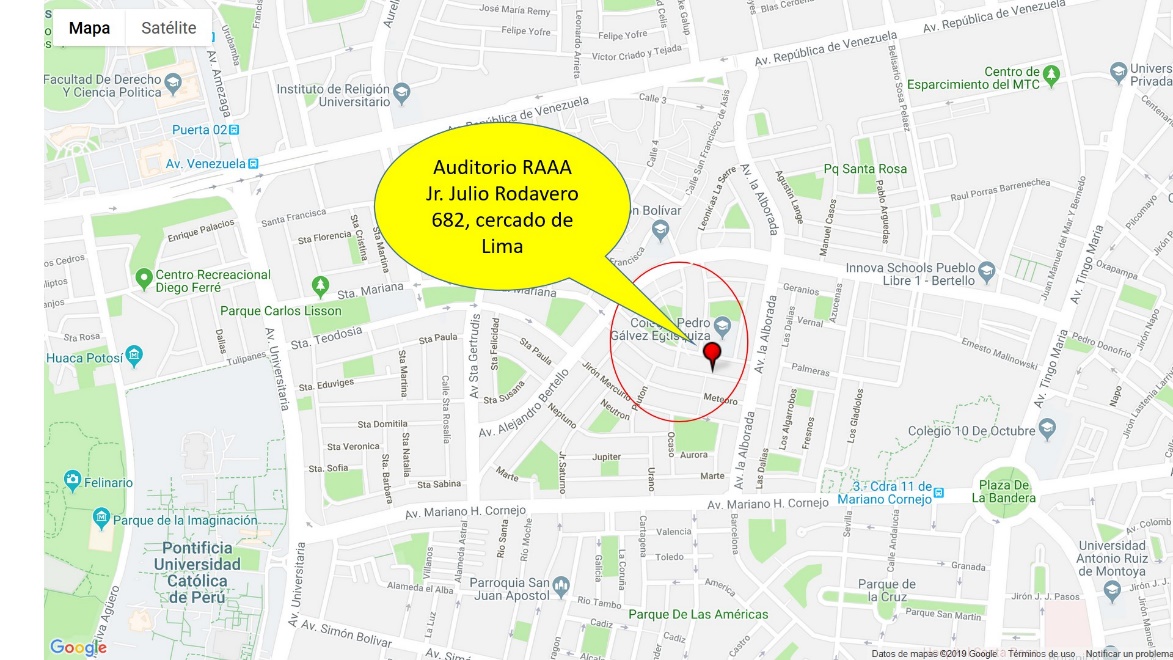 Ubicación fundo agroecológico HECOSAN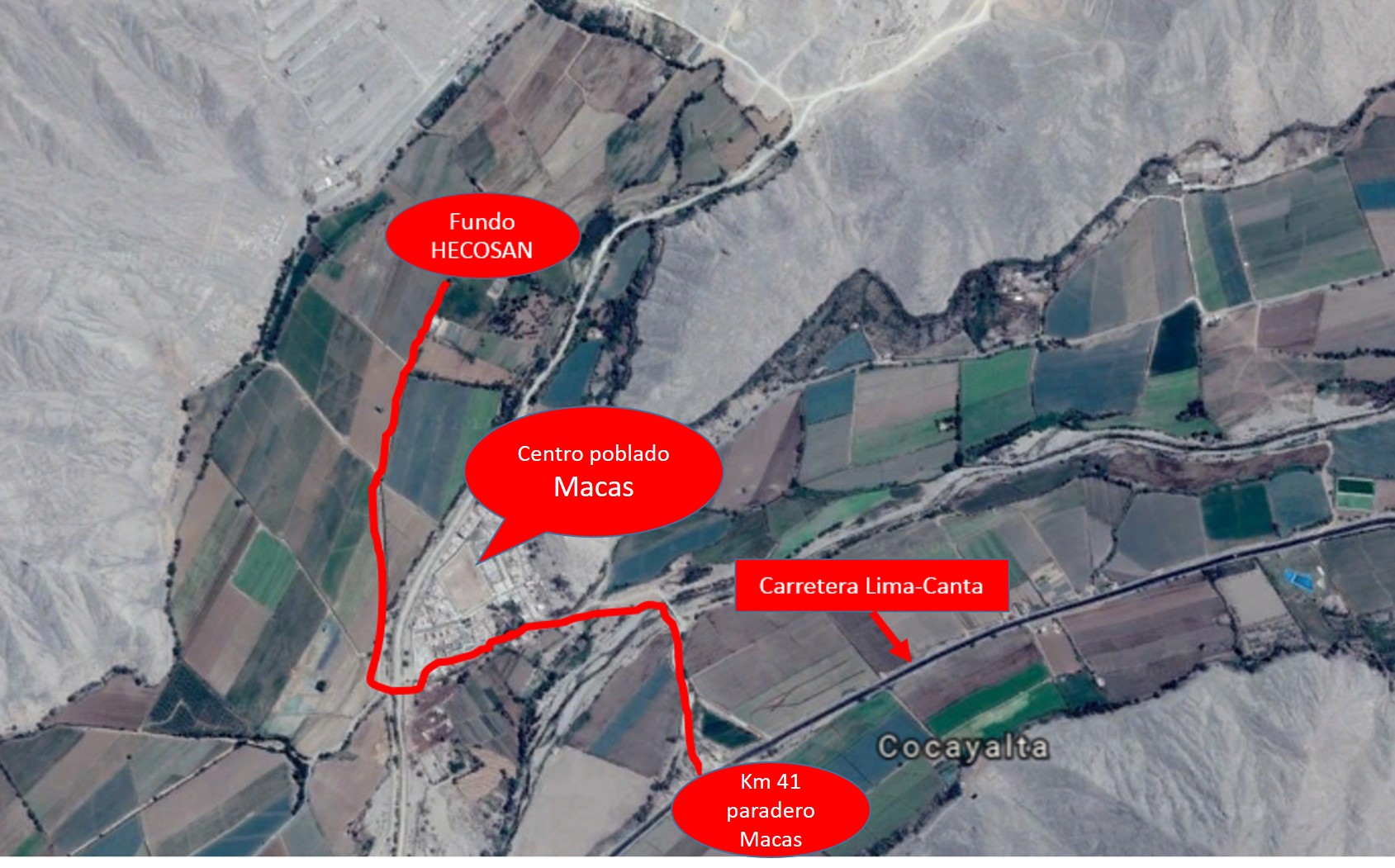 HORATEMARESPONSABLE/FACILITADOR9:00 – 09:15Inscripción de participantesHector Velasquez09:15 – 09:30Palabras de bienvenida  y descripción del objetivo y la metodología del cursoHector Velasquez 09:30 – 10:30Presentación de los participantes y expectativas Ing. Hector Velasquez 10:30 – 11:30Problemática y  perspectiva del uso los suelosIng. Ing. Jaime Pérez SalinasRefrigerio 11:30 – 12:30Función del componente suelo en la gestión de las unidades productivasIng. Hector Velasquez A. Receso 14:00 – 15:00Fundamentos del manejo ecológico de suelos, enfoque SALUD Y VIDA DEL SUELO Ing. Luis Gomero Osorio15:00 – 16:00Origen y formación de los suelos Ing. Luis Gomero Osorio 17:00 – 18:00Propiedades de los suelos Ing. Luis Gomero OsorioHORATEMARESPONSABLE/FACILITADOR8:30 – 10:00Métodos de campo para la evaluación de la fertilidad de suelos:Evaluación de la fertilidad química de los suelosIng. Luis Gomero Osorio 10:00 – 11:00Métodos de campo para la evaluación de la fertilidad de suelos:Evaluación de la fertilidad química de los suelosIng. Luis Gomero Osorio 11:15 – 13:00Métodos de campo para la evaluación de la fertilidad de suelos:Evaluación de la fertilidad química de los suelosIng. Luis Gomero Osorio13:00 – 14:00Receso 14:00 – 17:00Métodos prácticos para la evaluación de la vida del suelo:Evaluación de la macrobiosis del sueloIng. Luis Gomero Osorio17:00 – 17:30Clausura y retroalimentación Ing. Luis Gomero Osorio